Н А К А З18.08.2021   					№ 47Про  організацію профілактичних медичних оглядів учнів закладу освіти перед початком 2021/2022 навчального  року	На виконання наказу Департаменту освіти Харківської міської ради від 10.08.2020 № 124 «Про організацію профілактичних медичних оглядів учнів закладів загальної середньої освіти м. Харкова перед початком 2020/2021 навчального року», враховуючи вимоги нормативних документів, що регламентують діяльність закладів освіти в умовах обмежувальних карантинних заходів, наказу Управління освіти адміністрації Основ’янського району Харківської міської ради від 18.08.2021 №97 "Про  організацію профілактичних медичних оглядів учнів закладів загальної середньої освіти Основ’янського району міста Харкова перед початком 2021/2022 навчального  року", з метою своєчасного виявлення дітей, хворих на інфекційні, паразитарні, шкіряні хвороби, запобігання розповсюдженню інфекційних захворювань у закладах загальної середньої освіти району до початку 2021/2022 навчального рокуНАКАЗУЮ:Савченко С.А., заступнику директора з навчально-виховної роботи:Дотримання протиепідемічного режиму та санітарно-гігієнічних вимог щодо організації освітнього процесу.ПостійноСкласти графік проведення профілактичних медичних оглядів учнів з урахування вимог щодо   дистанціювання   та   уникнення   скупчення учасників освітнього процесу.До 25.08.2021Інформувати всіх учасників освітнього процесу про порядок проведення профілактичних медичних оглядів учнів.До 25.08.20211.4. Надати до Управління освіти адміністрації Основ’янського району Харківської міської ради електронною поштою інформацію про результати проведення профілактичних медичних оглядів учнів щоденно до 14-00 з  25.08.2021 по 03.09.2021 за формою,  що додається.2. Якушко Г.В., медичній сестрі:         2.1. Провести профілактичні медичні огляди учнів перед початком 2020/2021 навчального року. 25.08-31.08.2021          2.2. Провести профілактичний медичний огляд учнів, яких не було оглянуто до 03.09.2021.           2.3. Здійснити реєстрацію всіх випадків педикульозу за формою №058/о «Екстрене повідомлення про інфекційне захворювання, харчове гостре професійне отруєння, незвичайну реакцію на щеплення»	3. Одокієнко І.Є., завідуючій господарством створити необхідні умови для проведення профілактичних медичних оглядів учнів  та підготовку приміщень, які відповідають санітарним нормам і правилам.25.08-31.08.2021      4. Класним керівникам 1-11-х класів проконтролювати відсторонення від навчання та направлення на подальше дообстеження дітей, які мають педикульоз,  підозру на  наявність у них проявів корости, гострих респіраторних і  кишкових інфекцій, вірусного гепатиту  А та  хворих на гостру  отоларингологічну патологію.  25.08-31.08.2021          5. Контроль за виконанням даного наказу залишаю за собою.Директор школи 							І.А. КОЛІСНИКЗ наказом ознайомлені:Савченко С.А.Черкашина В.В.Стегура І.І.Кікоть О.А.Байдалынова С.С.Міщенко Н.О.Шерстова К.І.Сапелка К.В.Майченко О.Ю.Малишева Т.О.Бакшеєва О.А.Астаніна А.В.Скорик Є.В.Якушко Г.В.Додаток до наказу по школі від 18.08.2021 № 47Інформаціяпро результати проведення  профілактичних медичних оглядів учнів закладів загальної середньої освітиусіх типів і форм власності  перед початком 2021/2022 навчального року (назва ЗЗСО )___________________________________до початку навчального року станом на _______.08.2021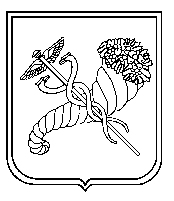 тел. (057) 725-13-62, 725-13-63  e-mail:kh.znz-120@ukr.net  Код ЄДРПОУ 24343242тел. (057) 725-13-62, 725-13-63  e-mail:kh.znz-120@ukr.net  Код ЄДРПОУ 24343242тел. (057) 725-13-62, 725-13-63  e-mail:kh.znz-120@ukr.net  Код ЄДРПОУ 24343242ШколаЗагальна кількість учнів станом на 25.08.2020ОглянутоПитома вага оглянутихВиявлено патологіїПоказник виявлених на 1000 оглянутихПедикульозКоростаГострі кишкові інфекціїГРВІЛОР патологіяХвороби шкіриХвороби шкіриХвороби шкіриХвороби шкіриІншіШколаЗагальна кількість учнів станом на 25.08.2020ОглянутоПитома вага оглянутихВиявлено патологіїПоказник виявлених на 1000 оглянутихПедикульозКоростаГострі кишкові інфекціїГРВІЛОР патологіяВсьогоу т.ч.у т.ч.у т.ч.ІншіШколаЗагальна кількість учнів станом на 25.08.2020ОглянутоПитома вага оглянутихВиявлено патологіїПоказник виявлених на 1000 оглянутихПедикульозКоростаГострі кишкові інфекціїГРВІЛОР патологіяВсьогострептодерміямікозиатопічний дерматитІнші